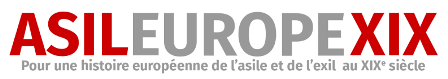 Notice iconographique typePartie factuelle de la notice(à remplir dans la mesure du possible, certains éléments peuvent demeurer non renseignés)Titre complet de l’œuvre ;Sous-titre de l’œuvre ;Auteur de l’œuvre ;Sujet de l’œuvre (thème du contenu de la ressource) ;Description (présentation du contenu de la ressource) ;Éditeur (personne physique ou morale responsable de l’édition ou de la publication de la ressource : éditeur, en cas de document imprimé, accompagné de la ville de publication ; s’il s’agit d’une œuvre conservée dans un musée, indiquer le lieu de conservation, qui assure la diffusion de la ressource) ;Date (date ou période supposée à laquelle la ressource a été créée ou publiée : utilisation du format AAAA-MM-JJ pour la date ; AAAA-MM-JJ/AAAA-MM-JJ pour les intervalles de temps) ;Type : nature ou genre du contenu de la ressource : par exemple : image, ressource cartographique. S’il s’agit d’une image, préciser le sous-type et la technique utilisée par l’auteur ;Format (exemple : taille d’une image ; nombre de pages d’une ressource textuelle numérisée) ;Identifiant (exemple : ISBN dans le cas d’un livre, ou bien DOI : identificateur d’objet numérique) ;Source ;Relation (référence à une ressource apparentée : ex : liens vers des ressources qui mentionnent celle décrite, comme par exemple une notice de catalogue en ligne) ;Couverture (périmètre ou domaine d’application du contenu de la ressource) ;Gestion des droits (informations sur les droits associés à la ressource). NB : les auteurs de notices devront en priorité choisir leurs images dans des banques de données libres de droits (ex : Wikimedia Commons).Dates de naissance et de mort de l’auteur-e de l’image ;Pays/nationalité del’auteur ;Partie rédigée (6.000 signes)Contexte de production (2.000 signes MAXIMUM)Analyse et interprétation de l’image (4.000 signes MAXIMUM)Mots-clés (5 au MAXIMUM)Références bibliographiques (3 auMAXIMUM)Nom, prénom de l’auteur-e de la noticeInstitution de rattachement de l’auteur-e de la noticeDate de publication de la notice (au format AAAA-MM-JJ)